УТВЕРЖДАЮПредседатель ПравленияТоргово-промышленной палатыРеспублики Татарстан, Председатель Общественного совета ри	нистерстве к но	еспублики Татарстан Ш.Р.Агеев	 7» августа 2015 г.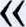 07.08.2015	Министерство экономики10.00 час.	Республики ТатарстанПРОТОКОЛ заседания Общественного совета при Министерстве экономикиРеспублики Татарстан по обсуждению проекта Плана мероприятий по реализации Стратегии социально-экономического развития Республики Татарстан до 2030 годаПрисутствовали: по списку (прилагается).Обсудили: проект Плана мероприятий по реализации Стратегии социальноэкономического развития Республики Татарстан до 2030 года.Решили:С учетом состоявшегося обсуждения одобрить проект Плана мероприятий по реализации Стратегии социально-экономического развития Республики Татарстан до 2030 года.	Протокол составила	Р.А.Гайнова